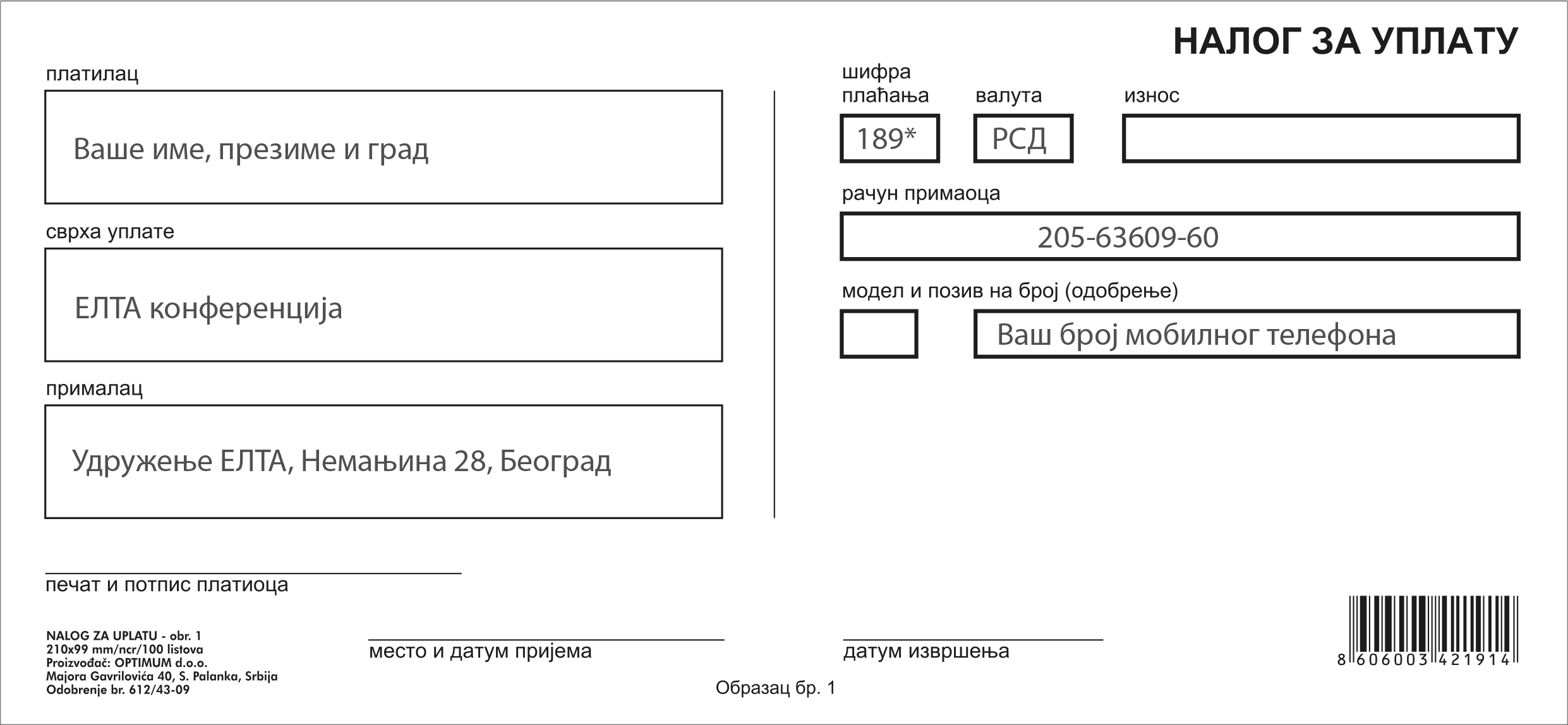 *289 via NetBanking All fees payable to ELTA account: 
205-63609-60 Komercijalna Banka, Udruženje nastavnika engleskog jezika – ELTA
For conference registration cancellations a fee of 2.000 RSD will be deducted. No refunds can be given for cancellations received after 1 March 2020. All payments after 14 April 2020 will be made at the Conference.